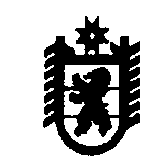 П Р О Т О К О Л заседания комиссии по предупреждению и ликвидации чрезвычайных ситуаций и обеспечению пожарной безопасности Олонецкого национального муниципального районаг. Олонец22 апреля 2019 г.									                                 № 3Председательствовал: В.Н. Мурый, первый заместитель главы администрации Олонецкого национального муниципального района.Повестка дня: 1. О готовности к пожароопасному сезону  на территории лесного фонда  Олонецкого района в 2019 году.2. Об обеспечении безопасности населения на водоёмах района.3. Об организации работы по  обеспечению безопасности жизни и здоровья детей в период проведения детской оздоровительной компании 2019 года.4. Анализ функционирования ЕДДС района в 1 квартале 2019 года. Результаты функционирования Системы-112.I. О готовности к пожароопасному сезону на территории лесного фонда Олонецкого района в 2019 году.Докладчики: Андреев О.А.РЕШИЛИ:1.1. Рекомендовать главам администраций района и сельских поселений, руководителям предприятий, организаций и учреждений района:1) организовать выполнение Плана взаимодействия и совместных мероприятий по профилактике, предупреждению, обнаружению и тушению лесных пожаров на пожароопасный сезон 2019 года на территории Олонецкого района, утвержденного постановлением администрации района от 10.04.2019 № 319 и размещенного на официальном сайте Олонецкого национального муниципального района;2) принять участие 29 апреля в 10:00 в строевом смотре сил и средств, привлекаемых для выполнения мероприятий при угрозе и возникновении природных пожаров. Место проведения строевого смотра – г. Олонец, ул. Володарского, территория пожарной части.1.2. Рекомендовать ГКУ РК «Олонецкое центральное лесничество»:1) в срок до 30.04.2019 уточнить телефоны, Ф.И.О. начальников лесничеств, лесничих, дежурных по лесничествам, арендаторов лесного фонда на территории Олонецкого района. Копии списков ответственных лиц, а также графики патрулирований направить в администрацию Олонецкого национального муниципального района;2) в течение пожароопасного сезона:- обеспечить координацию действий лесничеств и организаций по выполнению мероприятий по борьбе с лесными пожарами на территории Олонецкого района согласно Плана тушения лесных пожаров;- организовать  пункт диспетчерского управления (ПДУ) и обеспечить его взаимодействие и ежедневный обмен информацией о лесопожарной обстановке с ЕДДС района в рамках заключенного соглашения; - организовать выполнение плановых показателей ограничительных - противопожарных мероприятий, использование лесов, их охрану (в том числе тушение лесных пожаров), защиту, воспроизводство на землях лесного фонда;  - совместно с ОНДиПР Олонецкого и Питкярантского районов УНДиПР ГУ МЧС России по Республике Карелия и администрациями района и сельских поселений обеспечить проведение лесопожарной пропаганды среди населения в средствах массовой информации, в населенных пунктах, общественном транспорте, местах выполнения работ и массового отдыха людей;- в необходимых случаях, на период высокой пожарной опасности в лесах, вносить предложения в администрацию Олонецкого национального муниципального района о введении режимов  чрезвычайной ситуации  в лесах, либо особого противопожарного режима на отдельных территориях,  ограничивающего  посещение гражданами лесов;- обеспечить готовность участковых лесничеств к пожароопасному сезону; - обеспечить в установленном порядке возбуждение дел об административных правонарушениях в отношении физических и юридических лиц, нарушивших «Правила пожарной безопасности в лесах РФ» и принятие мер, направленных на устранение выявленных нарушений;- обеспечить участие работников лесничеств совместно с главами поселений, сотрудниками МЧС и МВД в патрулировании территорий, прилегающих к лесам, в соответствии с  разработанными графиками.1.3. Рекомендовать арендаторам лесных участков:1) заключить договоры на тушение лесных пожаров с ГБУ РК «Карельский центр авиационной и наземной охраны лесов»;2) обеспечить наличие систем и средств обнаружения и тушения лесных пожаров, укомплектованность противопожарного инвентаря в течение всего пожароопасного периода, в том числе на лесосеке;3) обеспечить проведение наземного патрулирования по утвержденным маршрутам подведомственных территорий в целях раннего выявления природных пожаров и недопущения их перехода на населенные пункты;4) обеспечить создание резерва горюче-смазочных материалов и необходимого запаса продуктов питания на пожароопасный период;5) обеспечить установку на участках леса, у дорог, в местах работ и отдыха в лесу средств наглядной агитации, на темы охраны лесов от пожаров в объемах предусмотренных проектами освоения лесов;6) организовать проведение мероприятий по лесной рекреации: обустройство мест отдыха, устройство костровых ям, сбора мусора в объемах предусмотренных проектами освоения лесов;7) обеспечить своевременное и качественное выполнение установленных объёмов ограничительных противопожарных мероприятий в объемах, предусмотренных проектами освоения лесов;8) обеспечить содержание лесовозных дорог и дорог противопожарного назначения и их доступность для проезда пожарной техники; 9) в срок до 30.04.2019 года создать лесопожарные команды и предоставить соответствующие приказы, графики дежурств, с указанием Ф.И.О. и номеров телефонов ответственных работников, в ГКУ РК «Олонецкое центральное лесничество». В приказе необходимо указать время дежурства ответственных работников и лесопожарных команд в будние и выходные дни;10) обеспечить информационную доступность дежурных ответственных работников, своевременно информировать ГКУ РК «Олонецкое центральное лесничество» об изменениях в графике дежурств ответственных работников.1.4. Рекомендовать ГБУ РК «Карельский центр авиационной и наземной охраны лесов»: 1) в срок до 30.04.2019 года  закрепить малое противопожарное формирование за территорией ГКУ РК «Олонецкое центральное лесничество»;2) организовать заключение договоров на тушение лесных пожаров между арендаторами лесных участков и ГБУ РК «Карельский центр авиационной и наземной охраны лесов»;3) рассмотреть вопрос о заключении договора (соглашения) с ГКУ РК «Отряд противопожарной службы Олонецкого района» по оказанию помощи при тушении лесных пожаров, проведению мероприятий по предупреждению перехода огня на лесной фонд.1.5. Рекомендовать главам администраций района и сельских поселений:1) в срок до 30.04.2019:- организовать дополнительную разъяснительную работу с собственниками сельскохозяйственных земель, гражданами, осуществляющими сельскохозяйственную деятельность в весенний период о недопустимости проведения сельскохозяйственных палов в нарушение законодательства;- организовать проведение превентивных мероприятий, направленных на предотвращение перехода огня на строения (опашка, устройство противопожарных разрывов, выкашивание сухой растительности, патрулирование населения, в том числе добровольных пожарных и др.);- издать постановления по борьбе с лесными пожарами и мерами защиты населенных пунктов, садоводческих кооперативов, детских лагерей и иных объектов, находящихся в лесной зоне, о запрете выжигания сухой растительности и проведения сельскохозяйственных палов на территориях поселений.  Материалы вывесить на стендах объявлений в местах массового пребывания населения (школы, д/сады, магазины, рынки, садоводческие кооперативы). Под особый контроль взять места массового отдыха в лесопарковой зоне в период проведения праздничных и выходных дней. Копии постановлений направить в администрацию района; - создать в населенных пунктах патрульно-маневренные группы по профилактике и ликвидации природных пожаров, выявлению и ликвидации загораний растительности из числа специалистов поселений, членов общественных объединений, добровольных пожарных дружин, представителей оперативных служб (пожарная охрана, полиция, лесничества и др.), местных жителей (волонтёров).  Информацию предоставить в администрацию района и отдел надзорной деятельности ГУ МЧС России по РК; - обеспечить мероприятия по тушению и окарауливанию  неконтролируемых палов на территориях поселений;- совместно с лесничествами и лесопромышленными предприятиями организовать проведение мероприятий по лесной рекреации, обустройству мест для отдыха, курения, разведения костров, сбора мусора, стоянок для машин и других сооружений, оказать помощь лесничествам в выставлении аншлагов по охране лесов от пожаров;- совместно с лесничеством, арендаторами, руководителями предприятий, в том числе и с/хозяйственных, провести мероприятия по определению границ  лесного фонда, земель района, арендаторов и зон ответственности по вопросам предупреждения и ликвидации лесных пожаров;2) обеспечить содержание наружных систем противопожарного водоснабжения в рабочем состоянии (пожарных водоемов, пирсов, гидрантов), а также ремонт и содержание подъездов к источникам противопожарного искусственного и естественного водоснабжения;3) в течение всего пожароопасного сезона организовать информирование населения о соблюдении требований пожарной безопасности в жилом секторе, о недопустимости сжигания мусора и сухой растительности на территориях поселений и в непосредственной близости, на территориях дачных кооперативов и товариществ, о соблюдении правил пожарной безопасности в лесах, действиях в случая возникновения лесного пожара; 4) установить личную ответственность глав поселений, соответствующих руководителей за своевременное выполнение мероприятий:а) по опашке и созданию зон безопасности (противопожарных разрывов, минерализованных полос) вокруг населенных пунктов, подверженных угрозе лесных пожаров;б) по очистке территорий населенных пунктов, примыкающих к лесной зоне, от мусора, сухой травы и иных легковоспламеняющихся веществ;в) по приведению в надлежащее состояние источников противопожарного водоснабжения, обеспечению проезда пожарных машин к зданиям, сооружениям и открытым водоемам;г) по исключению  возможности перехода лесных пожаров на жилые дома и иные объекты,   созданию добровольных пожарных дружин в отдаленных сельских населенных пунктах, обеспечению их пожарными помпами, первичными средствами пожаротушения (бочки с водой, ведра, лопаты и т.д.) и звуковыми средствами оповещения людей о пожаре в соответствии с требованиями «Правил противопожарного режима в Российской Федерации»; д) по определению и поддержанию в готовности к применению сил и средств  для тушения сухой травы и мусора в границах населенных пунктов;  5) главе Коверского сельского поселения, главе администрации Видлицкого сельского поселения в срок до 15.05.2019 организовать проведение опашки и создание зон безопасности (противопожарных разрывов, минерализованных полос) вокруг населенных пунктов, подверженных угрозе лесных пожаров. 1.6. Администрации района:  1) в срок до 15.05.2019 организовать проведение в образовательных учреждениях занятий по тематике противопожарной безопасности в лесах с приглашением специалистов лесничества и противопожарной службы;2) с началом пожароопасного сезона организовать дежурство должностных лиц администрации района в выходные и праздничные дни для оперативного реагирования на возникающие лесные пожары, своевременное применение сил для недопущения перерастания пожаров в крупные и угрожающие населенным пунктам.Графики дежурств с указанием контактных телефонов на каждый последующий месяц представлять в Госкомитет РК по ОЖиБН и ОНДиПР Олонецкого и Питкярантского районов не позднее 25 числа текущего месяца;3) в течение всего пожароопасного сезона:- совместно с администрациями сельских поселений, ГКУ РК «Олонецкое центральное лесничество» и ОМВД России по Олонецкому району в периоды высокой пожарной опасности, а также при установлении режимов повышенной готовности (чрезвычайной ситуации) создавать в местах въезда в лес контрольно-пропускные пункты для соблюдения вводимых  мер ограничения посещения зон чрезвычайных ситуаций, вызванных лесными пожарами; 4) в случае повышения пожарной опасности, возникновения массовых очагов лесных пожаров,   создании реальной угрозы жизни населения своевременно вводить режим чрезвычайной ситуации муниципального характера в лесах, либо особый противопожарный режим  на соответствующих территориях;5) провести комплекс мер по подготовке населения к экстренной эвакуации в безопасные районы в случае угрозы перехода лесных пожаров, установить и довести до населения сигналы экстренной  эвакуации и порядок действий по ним (места сбора, пункты временного размещения).1.7. Рекомендовать ОНДиПР Олонецкого и Питкярантского районов УНДиПР ГУ  МЧС России по Республике Карелия совместно с  ГКУ РК «ОПС по Олонецкому району»: 1) в срок до 30.04.2019 направить в администрацию района для организации работы План-график патрулирования территорий населенных пунктов, садоводческих, огороднических и дачных некоммерческих объединений граждан, а также мест массового отдыха населения, примыкающих к лесам, в Олонецком национальном муниципальном районе на пожароопасный период 2019 года;2) в течение пожароопасного сезона:- обеспечить готовность пожарных расчетов к тушению лесных и торфяных пожаров, пожаров на землях сельхозназначения, с целью исключения возможности воздействия лесных пожаров на населенные пункты;- оказывать помощь в ликвидации крупных лесных пожаров, пожаров на землях сельхозназначения, угрожающих населенным пунктам и объектам экономики, в соответствии с решениями КЧСиОПБ района;- в соответствии с ч. 1, 2 ст. 261 Уголовного кодекса РФ по представлению центрального лесничества  организовать своевременное проведение дознания по фактам уничтожения или повреждения пожарами лесов и насаждений; - организовать,  в периоды высокой и чрезвычайной пожарной опасности в лесах по условиям погоды, выполнение мероприятий особого противопожарного режима на территориях поселений района;- совместно с ОМВД России по Олонецкому району обеспечить контроль за соблюдением запрета на выжигание сухой травянистой растительности, стерни, пожнивных остатков на землях сельхозназначения и землях запаса, разведение костров на полях;  - обеспечить в установленном порядке возбуждение дел об административных правонарушениях в отношении физических и юридических лиц, нарушивших «Правила пожарной безопасности в лесах РФ», Правила противопожарного режима в РФ и принятие мер, направленных на устранение выявленных нарушений;- обеспечить взаимодействие органов управления, сил и средств территориальной и функциональных подсистем  РСЧС при тушении крупных лесных пожаров и ликвидации угрозы населенным пунктам, при высокой горимости лесов принимать  меры  по мобилизации людских и технических ресурсов предприятий и организаций для борьбы с лесными пожарами;- организовать информирование населения через СМИ о соблюдении требований пожарной безопасности в жилом секторе, о недопустимости сжигания мусора и сухой растительности на территориях поселений и в непосредственной близости, на территориях дачных кооперативов и товариществ, о соблюдении правил пожарной безопасности в лесах, действиях в случая возникновения лесного пожара. Организовать систематическую информационную работу по профилактике случаев неосторожного обращения с огнем, а также по доведению до населения правил безопасного поведения на природе;- обеспечить участие сотрудников МЧС совместно с главами поселений, сотрудниками МВД, работниками лесничеств в патрулировании территорий, прилегающих к лесам.1.8. Рекомендовать руководителям сельскохозяйственных предприятий, фермерских хозяйств:1) совместно с представителями органов местного самоуправления, работниками лесничеств и противопожарной службы, принять меры по недопущению проведения неконтролируемых палов на землях сельскохозяйственного назначения;  2) обеспечить разработку и выполнение плана противопожарных мероприятий в сельскохозяйственных организациях;3) обеспечить исполнение требований Правил противопожарного режима в Российской Федерации, утвержденных постановлением Правительства РФ от 25.04.2012 года № 390, и Правил пожарной безопасности в лесах, утвержденных постановлением Правительства РФ от 30.06.2007 года № 417:4) обеспечить патрулирование подведомственных территорий в целях недопущения возникновения природных пожаров и перехода их на населенные пункты и лесной фонд, выполнение мероприятий по тушению и окарауливанию  неконтролируемых палов на землях сельхозназначения и землях запаса;5) обеспечить создание минерализованных полос вокруг мест длительного хранения запасов сена.1.9. Рекомендовать ФГБУ «Нижне-Свирский государственный природный заповедник»:1) принять меры по обеспечению готовности сил и средств для  ликвидации лесных пожаров, заключению договоров на  авиационное патрулирование  лесов;2) в срок до 30.04.2019 уточнить телефоны, Ф.И.О. сотрудников заповедника. Копии списков ответственных лиц, а также графики патрулирований направить в администрацию Олонецкого национального муниципального района;3) обеспечить исполнение требований п. 15(6) Правил пожарной безопасности в лесах, утвержденных постановлением Правительства РФ от 30.06.2007 года № 417, запрещающего профилактическое контролируемое противопожарное выжигание хвороста, лесной подстилки, сухой травы и других лесных горючих материалов в лесах, расположенных на территориях государственных природных заповедников.1.10 . Рекомендовать  территориальному подразделению ОАО «РЖД»:1) до 15.05.2019 провести работы по противопожарному обустройству полос отвода вдоль железных дорог и в течение пожароопасного сезона обеспечить поддержание их в надлежащем противопожарном состоянии, выполнить мероприятия по уборке порубочных остатков, кустарника и старых шпал;2)  в течение пожароопасного сезона:- обеспечить постоянную готовность пожарных поездов к ликвидации лесных пожаров, возникших в полосе отвода и недопущению перехода их на лесной фонд;- при проведении ремонтных работ на участках пути информировать об этом  органы местного самоуправления,  не допускать сжигания старых шпал и порубочных остатков в полосах отвода в целях исключения возможных очагов пожаров;  3) обеспечить исполнение требований Правил противопожарного режима в Российской Федерации, утвержденных постановлением Правительства РФ от 25.04.2012 года № 390 (п. 72(3) и п. 283). 1.11. Рекомендовать ООО «Газпром межрегионгаз»:1) в срок до 15.05.2019 выполнить противопожарные мероприятия и в течение пожароопасного сезона содержать в безопасном противопожарном отношении полосу отвода и охранные полосы вдоль газопровода, проходящего  через  лесные массивы.2) в срок до 29.05.2019 направить информацию о проведенных и планируемых противопожарных мероприятиях в администрацию Олонецкого национального муниципального района.1.12. Рекомендовать Олонецкому ЭСУ АО «Прионежская сетевая компания», Олонецкому сетевому району РЭС-2 ПО «ЮКЭС» филиала ОАО «МРСК Северо-Запада» «Карелэнерго»:1) в срок до 15.05.2019 выполнить противопожарные мероприятия и в течение пожароопасного сезона содержать в безопасном противопожарном отношении охранные  зоны  линий электропередач;2) в срок до 29.05.2019 направить информацию о проведенных и планируемых противопожарных мероприятиях в администрацию Олонецкого национального муниципального района.1.13. Рекомендовать ОМВД России по Олонецкому району в течение пожароопасного сезона:1) принимать участие совместно с ОНДиПР Олонецкого и Питкярантского районов УНДиПР ГУ  МЧС России по Республике Карелия в выявлении виновников возникновения лесных пожаров, проведении расследования причин пожаров, имеющих  признаки преступления, и привлечении виновных к ответственности в соответствии с действующим законодательством; 2) в соответствии с решением КЧСиОПБ района осуществлять мероприятия по ограничению посещения населением лесов в районах повышенной пожароопасности;3) совместно с ОНДиПР Олонецкого и Питкярантского районов УНДиПР ГУ  МЧС России по Республике Карелия обеспечить контроль за соблюдением запрета на выжигание сухой травянистой растительности, стерни, пожнивных остатков на землях сельхозназначения и землях запаса, разведение костров на полях;4) обеспечить участие сотрудников МВД совместно с главами поселений, сотрудниками МЧС, работниками лесничеств в патрулировании территорий, прилегающих к лесам.1.14. Рекомендовать  Хвойному филиалу ФГАУ "Оборонлес» Минобороны России:1) в течение пожароопасного сезона  обеспечить готовность сил и средств к обнаружению и тушению пожаров на  землях Министерства обороны;2) обеспечить участие работников филиала совместно с главами поселений, сотрудниками МЧС и МВД в патрулировании территорий, прилегающих к лесам;3) в срок до 30.04.2019 уточнить телефоны, Ф.И.О. работников. Копии списков ответственных лиц, а также графики патрулирований направить в администрацию Олонецкого национального муниципального района.1.15. Рекомендовать территориальному отделу Управления Роспотребнадзора по Республике Карелия в г. Сортавала, Лахденпохском, Питкярантском и Олонецком районах в течение пожароопасного сезона:1) предусмотреть дополнительные мероприятия по обеспечению санитарно-эпидемиологического благополучия населения, проживающего в зоне возможного влияния лесных пожаров;2) информировать КЧСиОПБ района при ухудшении санитарно-эпидемиологической обстановки в населенных пунктах, подверженных задымлению в результате лесных пожаров;3) организовать информирование населения о санитарно-эпидемиологической ситуации и дополнительных мерах, принимаемых по санитарно-эпидемиологическому обеспечению населения, в том числе эвакуированного из пострадавших населенных пунктов, а также детских летних оздоровительных учреждений, находящихся в зоне возможного влияния пожаров. 1.16. Рекомендовать ООО « Олонецавтодор»:1)  в срок до 15.05.2019 привести полосы отвода вдоль автомобильных дорог в соответствие с требованиями пожарной безопасности и в течение пожароопасного сезона обеспечить поддержание их в надлежащем противопожарном состоянии.В срок до 30.05.2019 направить информацию о проведенных и планируемых противопожарных мероприятиях  в полосах отвода подведомственных дорог в администрацию Олонецкого национального муниципального района.2) обеспечить исполнение требований Правил противопожарного режима в Российской Федерации, утвержденных постановлением Правительства РФ от 25.04.2012 года № 390 (п. 72(3), п. 283). 1.17. Рекомендовать  ООО «Спортивный охотничий клуб»,  НП «Спортивный охотничий клуб «Олонец», КРООиР:1) обеспечить проведение лесопожарных инструктажей среди членов клуба (охотников) во время проведения охоты. 2) любое использование открытого огня в лесных массивах, на полях, в том числе  пал сухой прошлогодней травы, разведение костров – запретить.   1.18. МКУ «ЦИХО»:1) обеспечить бесперебойную работу Единой дежурно-диспетчерской службы и своевременное доведение информации по пожарной обстановке в лесах  до ДДС Правительства РК  (Госкомитет  РК по ОЖиБН),   ЦУКС ГУ МЧС России по РК  и других заинтересованных органов управления территориальной подсистемы РСЧС РК в соответствии со схемой оповещения;2) в ежедневном режиме обеспечить взаимодействие и обмен информацией о лесопожарной обстановке между  ЕДДС и пунктом диспетчерского управления лесничества в соответствии с Соглашением.1.19. Доклад о выполнении решения ответственным исполнителям представить в Комиссию по ЧС и ОПБ  в соответствии с установленными сроками.II. Об обеспечении безопасности населения на водоёмах района.Докладчики: Потапов С.А.РЕШИЛИ:2.1. Рекомендовать главам администраций района и сельских поселений:1) продолжить  разъяснительную работу с населением на предприятиях, в организациях, школах, детских садах и детских оздоровительных лагерях по предотвращению гибели людей на водоемах, о нарушениях правил пользования маломерными судами,  публиковать статьи в средствах массовой информации о правилах безопасности населения и фактах несчастных случаев на воде;2) в срок до 20.05.2019 по  согласованию с Олонецким инспекторским участком ФКУ «Центр ГИМС ГУ МЧС России по РК» организовать в местах традиционного отдыха населения на водоемах выставление  аншлагов с правилами поведения на воде и о запрете купания в необорудованных местах.  2.2. Рекомендовать Олонецкому инспекторскому участку ФКУ «Центр ГИМС МЧС России по Республике Карелия»:1) принять меры по усилению профилактической, агитационно-пропагандистской и разъяснительной работы с целью обеспечения безопасности и охраны жизни людей на водных объектах с начала летнего периода;2) направлять информацию по профилактике несчастных случаев на воде в администрации района и сельских поселений для размещения на официальных сайтах органов местного самоуправления;3) усилить контроль за соблюдением  владельцами маломерных судов требований Правил пользования водными объектами для плавания на маломерных судах в Республике Карелия;4) для  проведения  рейдов по проверке соблюдения правил безопасности на водоемах, и пользования маломерными судами, выявления необорудованных мест отдыха населения включать в состав  совместных  комиссий инспекторов ГИМС, сотрудников полиции,  инспекции рыбнадзора, ответственных должностных лиц поселений;5) по согласованию с редакторами районных печатных СМИ предусмотреть создание в каждом выпуске на весенний и летний сезон специальной рубрики по пропаганде правил поведения на воде, правил пользования маломерными судами, шире освещать каждый несчастный случай на водоемах и причины его возникновения;6) уточнить состав сил и средств, привлекаемых к проведению поисково-спасательных  работ на водоемах,    проверить реальность их   выполнения.2.3. Администрации района:1) в срок  до  20.05.2019 отделу образования и социальной работы совместно с сотрудниками  Олонецкого инспекторского участка ФКУ «Центр ГИМС МЧС России по Республике Карелия» организовать  проведение занятий в школах по правилам поведения  на водоемах  в рамках республиканской акции «Не допустим гибели детей на водоемах»; 2) своевременно оповещать население о резком изменении метеоусловий, ветра и других неблагоприятных погодных условиях;3) в срок до 22.05.2019 провести уточнение, при необходимости корректировку Плана действий по предупреждению и ликвидации ЧС, Плана обеспечения безопасности людей на водоемах в части привлечения и действия сил и средств муниципального звена ТП РСЧС к проведению поисково-спасательных  работ на водоемах, оповещения, взаимодействия по предупреждению и ликвидации ЧС природного и техногенного характера, проверить реальность их   выполнения.2.4. Рекомендовать Олонецкому ЭСУ АО «Прионежская сетевая компания», Олонецкому сетевому району РЭС-2 ПО «ЮКЭС» филиала ОАО «МРСК Северо-Запада» «Карелэнерго» в срок до 15.05.2019 провести ревизию линий электропередач, проходящих над водоемами Олонецкого района, в целях устранения провисов электропроводов, кабелей, представляющих угрозу для жизни и здоровья населения.2.5. Доклад о выполнении решения ответственным исполнителям представить в Комиссию по ЧСиОПБ  в соответствии с установленными сроками.III. Об организации работы по  обеспечению безопасности жизни и здоровья детей в период проведения детской оздоровительной компании 2019 года.Докладчики: Куттуев И.П.РЕШИЛИ:3.1. Администрации района  в срок до 01.06.2019 обеспечить приемку готовности организаций отдыха детей и их оздоровления, расположенных на территории муниципального района, к началу оздоровительной кампании 2019 года муниципальной межведомственной комиссией по вопросам организации отдыха, оздоровления и занятости детей:3.2. Руководителям образовательных организаций обеспечить с 25.05.2019:1) проведение в организациях отдыха детей в день заезда каждой смены инструктажей по вопросам безопасности, а также мероприятий, направленных на обучение детей основам безопасности на воде и в лесу, формирование умений и навыков оказания первой помощи и действий в чрезвычайных ситуациях природного и техногенного характера;2) проведение в организациях отдыха детей с привлечением средств массовой информации, сотрудников МЧС России предупредительно-профилактической работы по вопросам обеспечения безопасности детского отдыха, а также занятий с практической отработкой действий при пожарах и возникновении иных чрезвычайных ситуаций;3) выполнение в полном объеме и в установленные сроки мероприятий, указанных в предписаниях органов государственного пожарного надзора, выданных по итогам проведения проверок;4) исправное состояние систем и средств противопожарной защиты объектов (автоматических установок пожарной сигнализации, систем оповещения и управления эвакуацией, систем противопожарного водоснабжения);5) проведение работ по строительству (реконструкции) и ремонту организаций отдыха детей в строгом соответствии с действующими требованиями в области пожарной безопасности;6) прохождение руководителями организаций отдыха детей обучения пожарно-техническому минимуму;7) проведение не реже 1 раза в квартал проверок работоспособности систем и средств противопожарной защиты объектов с оформлением соответствующих актов проверки.3.3. Рекомендовать ОНДиПР Олонецкого и Питкярантского районов УНДиПР ГУ МЧС России по Республике Карелия провести в срок до 01.06.2019:1) пожарно-тактические тренировки с обязательной отработкой и корректировкой планов и карточек пожаротушения (отработкой взаимодействия с правоохранительными органами, аварийно-спасательными, аварийно-восстановительными службами и службами жизнеобеспечения, изучением с личным составом объемно-планировочных особенностей указанных объектов и возможных путей эвакуации людей в случае возникновения чрезвычайных ситуаций);2) проверки исправности систем наружного противопожарного водоснабжения, которые будут использованы при возникновении чрезвычайной ситуации на объектах и в местах отдыха детей и их оздоровления;г) оценку технического состояния и укомплектованности пожарно-техническими средствами на объектах и в местах отдыха детей и их оздоровления.IV. Анализ функционирования ЕДДС района в 1 квартале 2019 года. Результаты функционирования Системы-112.Докладчики: Дудин Д.В.РЕШИЛИ:4.1. Принять доклад директора МКУ «ЦИХО» к сведению.4.2. Директору МКУ «ЦИХО»:1) Актуализировать список организаций, с которыми необходимо заключить соглашения о взаимодействии и обмене информацией при решении задач в области прогнозирования, предупреждения и ликвидации чрезвычайных ситуаций на территории района. При необходимости заключить новые соглашения;2) обеспечить обучение операторов ЕДДС в Учебно-методическом центре по ГОиЧС по курсу «Персонал ЕДДС (ДДС) в системе-112» в соответствии с планом обучения;3) в срок до 15.05.2019 представить главе администрации Олонецкого национального муниципального района проблемные вопросы и предложения по внедрению системы обеспечения вызова экстренных оперативных служб по единому номеру «112»  на территории района и организации работы по ее эксплуатации.Заместитель председателя комиссии						                   В.Н. МурыйПрисутствовали: Присутствовали: члены комиссии по предупреждению и ликвидации чрезвычайных ситуаций и обеспечению пожарной безопасности(далее – КЧСиОПБ района) Нюппиев И.Н., Козлова А.В., Корнилова И.Н., Степанова Т.В., Филина И.А., Хейнонен Л.А., Шерстнева Н.Н., Цыганова А.Н., Куттуев И.П., Васильев Д.В., Потапов С.А., Хлудов Г.М. Приглашенные:директор МКУ «ЦИХО» Дудин Д.В.;инженер по защите лесов ГКУ РК «Олонецкое центральное лесничество» Андреев О.А.;начальник Олонецкого ЭСУ АО «ПСК»Каноев Р.Л.;Врио начальника Олонецкого ОВО – филиала ФГКУ УВО МВД по Республике КарелияТропорев А.С.;охотовед ООО «Спортивный охотничий клуб»Ерохина Ж.М.;государственный инспектор по Олонецкому району отдела государственного охотничьего надзораКорнилов А.А.;заместитель лесничего Хвойного филиала ФГАУ "Оборонлес" Минобороны РоссииДавыдов Н.Б.;представитель Хвойного филиала ФГАУ "Оборонлес" Минобороны РоссииОльхин В.Н.;представитель ООО «Олонецавтодор»Гусев В.Л.;главный редактор газеты «Олония»Пашкова В.В.